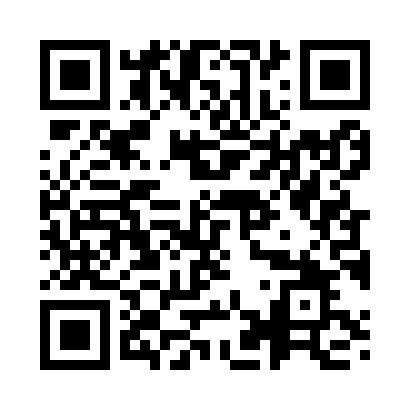 Prayer times for Prottes, AustriaWed 1 May 2024 - Fri 31 May 2024High Latitude Method: Angle Based RulePrayer Calculation Method: Muslim World LeagueAsar Calculation Method: ShafiPrayer times provided by https://www.salahtimes.comDateDayFajrSunriseDhuhrAsrMaghribIsha1Wed3:225:3312:504:508:0810:102Thu3:195:3212:504:518:0910:123Fri3:175:3012:504:518:1110:154Sat3:145:2812:504:528:1210:175Sun3:115:2712:504:528:1310:206Mon3:085:2512:504:538:1510:227Tue3:065:2412:504:538:1610:258Wed3:035:2212:504:548:1810:279Thu3:005:2112:504:548:1910:3010Fri2:575:1912:494:558:2010:3211Sat2:545:1812:494:558:2210:3512Sun2:525:1712:494:568:2310:3713Mon2:495:1512:494:568:2410:4014Tue2:465:1412:494:578:2610:4215Wed2:435:1312:494:578:2710:4516Thu2:415:1112:494:588:2810:4717Fri2:385:1012:494:588:3010:5018Sat2:355:0912:504:598:3110:5219Sun2:335:0812:504:598:3210:5520Mon2:335:0712:505:008:3310:5821Tue2:325:0512:505:008:3510:5922Wed2:325:0412:505:018:3611:0023Thu2:315:0312:505:018:3711:0024Fri2:315:0212:505:018:3811:0125Sat2:315:0112:505:028:3911:0226Sun2:305:0112:505:028:4011:0227Mon2:305:0012:505:038:4111:0328Tue2:304:5912:505:038:4211:0329Wed2:304:5812:515:048:4411:0430Thu2:294:5712:515:048:4511:0431Fri2:294:5712:515:058:4611:05